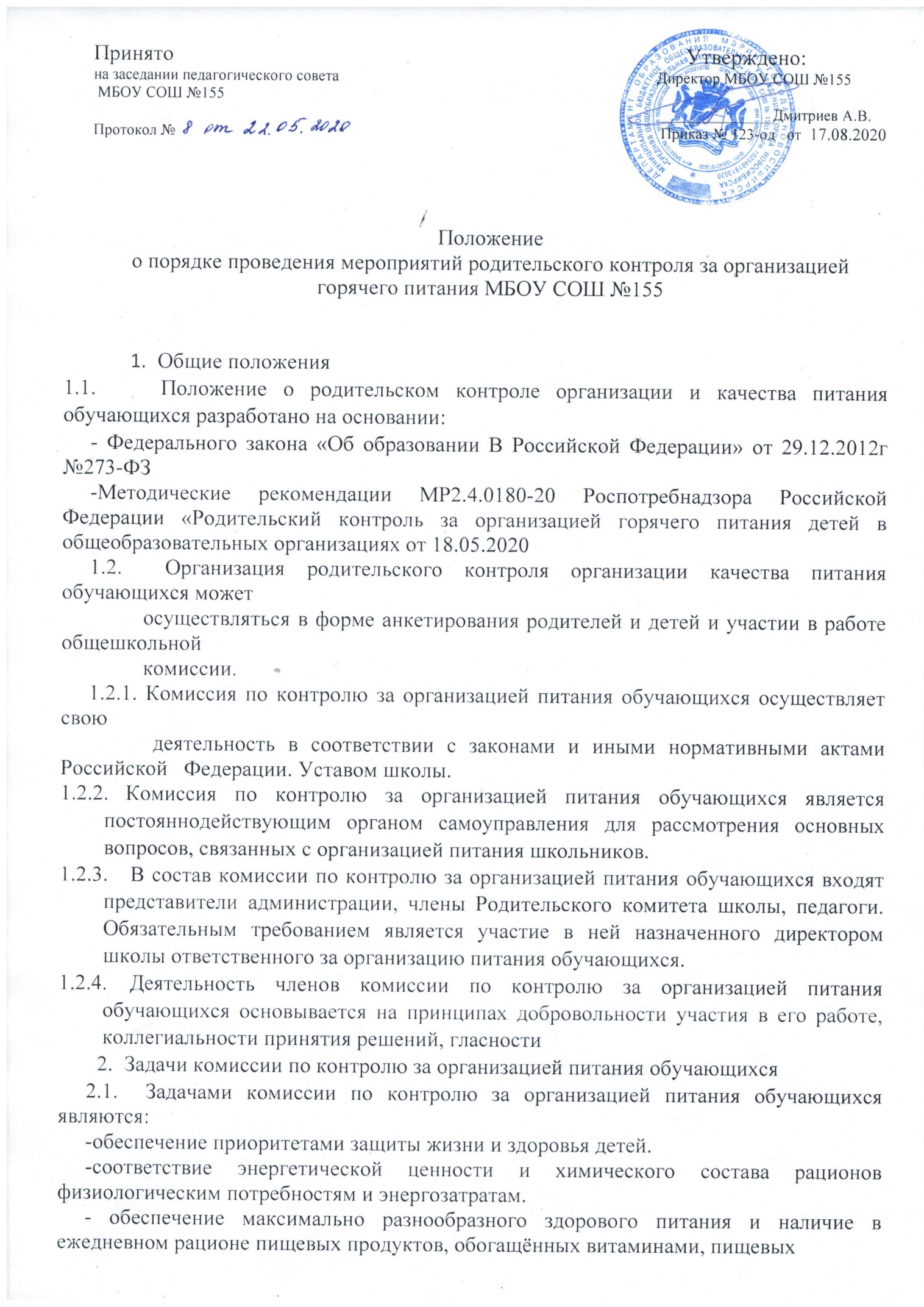 продуктов со сниженным содержанием насыщенных жиров, простых сахаров и поваренной соли, пищевых продуктов, обогащенных витаминами, пищевыми волокнами и биологически активными веществами;- обеспечение соблюдения санитарно-эпидемиологических требований на всех этапах обращения пищевых продуктов (готовых блюд)-исключение использования фальсифицированных пищевых продуктов, применение технологической и кулинарной обработки пищевых продуктов, обеспечивающих сохранности их исходной пищевой ценности.  3. Функции комиссии по контролю организации питания обучающихся 3.1. Комиссия по контролю организации питания обучающихся обеспечивает участие в следующих процедурах- общественная экспертиза питания обучающихся;- контроль за качеством и количеством приготовленной согласно меню пищи;- изучение мнения обучающихся и их родителей (законных представителей) по организации и улучшению качества питания - участие в разработке предложений по улучшению качества питания обучающихся4. Права и ответственность комиссии по контролю организации питания обучающихсяДля осуществления возложенных функций комиссии представлены следующие права:4.1. контролировать в школе организацию и качество питания обучающихся;4.2.  получать от работников пищеблока информацию по организации питания, качеству приготовляемых блюд и соблюдению санитарно-гигиенических норм;4.3. заслушивать на своих заседаниях зав.столовой по обеспечению качественного питания обучающихся;4.4. проводить проверку работы школьной столовой не в полном составе, но в присутствии не менее трех человек на момент проверки;4.5. изменить график проверки, если причина объективна;4.6. вносить предложения по улучшению качества питания обучающихся;4.7. состав и порядок работы комиссии доводится до сведения работников школьной столовой, педагогического коллектива, обучающихся и родителей.5. Организация деятельности комиссии по контролю организации питания обучающихся5.1. Комиссия формируется на основании приказа директора школы. Полномочия комиссии начинается с момента подписания соответствующего приказа5.2. Комиссия выбирает председателя5.3. Комиссия составляет план-график контроля по организации качественного питания школьников.5.4. В период карантина, пандемии и других форс –мажорных ситуаций в состав комиссии родители не входят.5.5. О результатах работы комиссии информирует администрацию школы и родительские комитеты.5.6. Один раз в четверть комиссия знакомит с результатами деятельности директора школы.5.7. По итогам учебного года комиссия готовит аналитическую справку для отчета по самообследованию образовательной организации5.8. Заседание комиссии проводят по мере необходимости, но не реже одного раза в четверти считаются правомочными, если на них присутствуют не менее 2-3 ее членов;5.9. Решение комиссии принимаются большинством голосов из числа присутствующих членов, путем открытого голосования и оформляются актом.6.  Ответственность членов Комиссии6.1. Члены Комиссии несут персональную ответственность за невыполнение или ненадлежащее исполнение возложенных на них обязанностей;6.2. Комиссия несет ответственность за необъективную оценку по организации питания и качества предоставляемых услуг.7. Документация комиссии по контролю организации питания учащихся7.1. Заседание комиссии оформляется протоколом. Протоколы подписываются председателем.7.2. Тетрадь протоколов заседания комиссии хранится у директора школы.